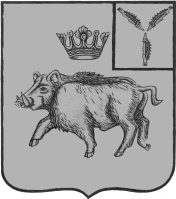 СОБРАНИЕ ДЕПУТАТОВБАЛТАЙСКОГО МУНИЦИПАЛЬНОГО РАЙОНАСАРАТОВСКОЙ ОБЛАСТИДвадцать восьмое заседание Собрания депутатовПятого созываРЕШЕНИЕот       .07.2017 № _____	с. БалтайО внесении изменений в решение Собрания депутатов Балтайского муниципального районаСаратовской области от 23.12.2010 № 35 «Об утверждении Положения о приватизации муниципального имущества Балтайского муниципального района»В соответствии с Федеральным законом от 21.12.2001 № 178-ФЗ «О приватизации государственного и муниципального имущества», руководствуясь статьей 19 Устава Балтайского муниципального района Саратовской области, Собрание депутатов Балтайского муниципального района Саратовской области РЕШИЛО: 1. Внести в решение Собрания депутатов Балтайского муниципального района Саратовской области от 23.12.2010 № 35 «Об утверждении Положения о приватизации муниципального имущества Балтайского муниципального района» (с изменениями от 08.10.2012 № 194) следующие изменения:1.1. В приложении к решению:1) Пункт 7.1. раздела 7 исключить, соответственно пункт 7.2 считать пунктом 7.1.2) Пункт 10.3. раздела 10 изложить в следующей редакции:  «10.3. Собственники расположенных на земельных участках, относящихся к государственной или муниципальной собственности, обязаны либо взять в аренду, либо приобрести у муниципального образования указанные земельные участки, если иное не предусмотрено федеральным законом Российской Федерации».2. Настоящее решение вступает в силу со дня его опубликования на официальном сайте администрации Балтайского муниципального района.3. Контроль за исполнением настоящего решения возложить на постоянную комиссию Собрания депутатов Балтайского муниципального района по экономической политике, агропромышленному комплексу, собственности и предпринимательству.Председатель Собрания депутатов Балтайского муниципального района                                            А.А.ГруновГлава Балтайского муниципального района                                                                  С.А.СкворцовСОБРАНИЕ ДЕПУТАТОВБАЛТАЙСКОГО МУНИЦИПАЛЬНОГО РАЙОНАСАРАТОВСКОЙ ОБЛАСТИРЕШЕНИЕ от ____ ______________201_ № _____-с. БалтайО внесении изменений  в решение Собрания депутатов  Балтайского муниципального района Саратовской области от  30.05.2013 №258«О порядке приватизации имущественных комплексов мунциипальных унитарных предприятийбалтайского муниципального района»В соответствии с Федеральным законом  от 21.12.2001 №178-ФЗ «О приватизации государственного и муниципального имущества Балтайского муниципального района», руководствуясь статьей 19  Устава Балтайского муниципального района Саратовской области,ПОСТАНОВЛЯЮ: 1.Внести в решение Собрания депутатов  Балтайского муниципального района Саратовской области от  30.05.2013 №258 «О порядке приватизации имущественных комплексов  мунциипальных унитарных предприятийБалтайского муниципального района» следующие изменения:1.1. Пункт 6.1  Порядка   изложить в следующей редакции:  «6.1.  В случае, если размер уставного капитала хозяйствующего общестьва, создаваемого в процессе приватизации, равен минимальному размеру уставного капитала акионерного общества, установленному законодательством Российской Федерации, или превышает его, осуществляется путем преобразования унитарного предприятия в акционерное общество. В случае, если один из таких показателей деятельности этого унитарного предприятия, как среднесписочная численность или доход от осуществления предпримательской деятельности, определяемый в порядке, установленном законодательством Российской Федерации о налогах и сборах, за предшествующие приватизации три календарных года, не превышает предельное значение, установленное в соответсвии с Федеральным законом от 24 июля 2007 года №209-ФЗ «О развитии малого и среднего предпринимаьельства, приватизация имущественного комплекса униатарного предприятияможет бытьосуществлена также путем его преобразования в общество с ограниченной ответственностью.В случае, если определенный в соответствии со статьей 11 Федерального закона №178-ФЗ размер уставного капиталахозяйственного общества, создаваемого в процессе приватизации, ниже минимального размера уставного капитала акционерного общества, установленного законодательством Российской Федерации, приватизация имущественного комплекса унитарного предприятия осуществляется путем  преобразования унициатрного предприятия в общество с ограниченной ответственностью.1.2. Пункт 6.2. Порядка  - исключить.1.3. Приложение №5 к Порядку - исключитьНастоящее решение вступает в силу со дня его обнародования.Контроль за исполнением настоящего решения возложить на постоянную комиссию Собрания Балтайского муниципального района по экономической политике, агропромышленному комплексу, собственности и предпринимательству.Председатель Собрания депутатов Балтайскогомуниципального района                                                             А.А.Грунов Глава Балтайского муниципального района                                                          С.А.Скворцов